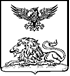 КРАСНОЯРУЖСКАЯ ТЕРРИТОРИАЛЬНАЯ ИЗБИРАТЕЛЬНАЯ КОМИССИЯ ПОСТАНОВЛЕНИЕ14 июня 2023 года                                                                                  № 17/98-1О поощрении за активное участие в подготовке и проведении мероприятий, посвященных ко Дню молодого избирателя в 2023 годуВ рамках деятельности по повышению правовой культуры избирателей на территории муниципального района «Краснояружский район», Краснояружской территориальной избирательной комиссией совместно с МУ «Управление образования администрации Краснояружского района Белгородской области», МУ «Управление культуры администрации Краснояружского района», отделом по делам молодежи администрации района, МБУДО «Краснояружский центр дополнительного образования», учреждениями образования и культуры, на территории Краснояружского района проведен комплекс мероприятий, посвященных Дню молодого избирателя.За проведенную активную работу по повышению правовой культуры избирателей в рамках мероприятий, приуроченных ко Дню молодого избирателя в 2023 году, в соответствии с Положением о наградах и поощрениях Краснояружской территориальной избирательной комиссии, утвержденным постановление Краснояружской территориальной избирательной комиссии от 22 марта 2023 года № 12/55-1, Краснояружская территориальная избирательная комиссия постановляет: 1. Поощрить Благодарностью Краснояружской территориальной комиссии:- Фалимендикову Нину Сергеевну, методиста МБУДО «Краснояружский центр дополнительного образования», грамотой избирательной комиссии муниципального района «Краснояружский район».- Дидоренко Татьяну Викторовну, заместителя директора МОУ «Илек-Пеньковская средняя общеобразовательная школа».2. Разместить настоящее постановление в информационно - телекоммуникационной сети «Интернет»:- на странице Краснояружской территориальной избирательной комиссии на официальном сайте Избирательной комиссии Белгородской области;- на официальном сайте органов местного самоуправления Краснояружского района в разделе Территориальная избирательная комиссия.3. Контроль за выполнением настоящего постановления возложить на председателя Краснояружской территориальной избирательной комиссии 
М.В. Носова.Председатель Краснояружской территориальной избирательной комиссииМ.В. НосовСекретарь Краснояружской территориальной избирательной комиссииС.Н. Шапошникова